
If applying to more than one Academy, please indicate your preference order by number.PLEASE ENCLOSE AN ESSAY (500 WORD MAXIMUM) OUTLINING YOUR REASONS FOR WANTING TO ATTEND A SERVICE ACADEMYPLEASE HAVE YOUR SCHOOL FORWARD TO MY OFFICE A COPY OF YOUR HIGH SCHOOL TRANSCRIPTINDICATE ALL OTHER SOURCES YOU HAVE CONTACTED REGARDING A NOMINATION: YOU SHOULD CONTACT ALL AVAILABLE SOURCESPLEASE LIST THREE REFERENCESEMPLOYMENT:PRIOR MILITARY SERVICE/EXPERIENCE:ATHLETIC RECORD:SCHOOL ACTIVITIES:COMMUNITY ACTIVITIES:***Please include a photograph with your completed application***Application ChecklistCompleted Application Form ⧠Personal Essay ⧠Standardized Test Scores ⧠Official Transcript(s) ⧠Letters of Recommendation (3) ⧠Signed/Returned Privacy Act Form ⧠Candidate Photograph ⧠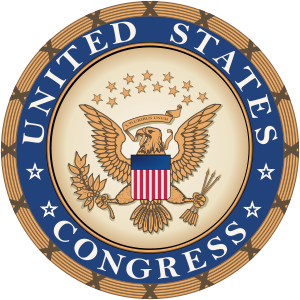 Privacy Act Release FormIn the event that this office finds it necessary to make inquiries on your behalf concerning your nomination, it is crucial that you have given permission for such inquiries to be made. In addition, if nominated, your name may be included in future press releases.Please PRINT your name: __________________________________________________________________I hereby authorize Congressman Jim McGovern and his staff to make an inquiry on my behalf to (name of academies go here) ______________________________________________ to obtain all necessary information regarding this matter._________________________________________________      ____________________________________Signature of Applicant							DatePlease return by mail immediately to:Nominations CoordinatorCongressman Jim McGovern 94 Pleasant StreetNorthampton, MA 01060MILITARYNAVALAIR FORCEMERCHANT MARINEPERSONAL INFORMATION:PERSONAL INFORMATION:PERSONAL INFORMATION:PERSONAL INFORMATION:PERSONAL INFORMATION:NAME:    NAME:    NAME:    DOB: ____/____/____M/F:ADDRESS:ADDRESS:CITY, STATE, ZIP:CITY, STATE, ZIP:CITY, STATE, ZIP:PHONE:PHONE:E-MAIL:E-MAIL:E-MAIL:SSN: _____-_____-_____PARENTS NAMES:PARENTS NAMES:PARENTS NAMES:PARENTS NAMES:HIGH SCHOOL:HIGH SCHOOL:HIGH SCHOOL:GRAD YEAR:GRAD YEAR:WILL YOU BE A U.S. CITIZEN AT TIME OF ENROLLMENT?WILL YOU BE A U.S. CITIZEN AT TIME OF ENROLLMENT?WILL YOU BE A U.S. CITIZEN AT TIME OF ENROLLMENT?Y / NY / NARE YOU A RESIDENT OF THE MA 2ND CONGRESSIONAL DISTRICT?ARE YOU A RESIDENT OF THE MA 2ND CONGRESSIONAL DISTRICT?ARE YOU A RESIDENT OF THE MA 2ND CONGRESSIONAL DISTRICT?Y / NY / NHAVE YOU APPLIED FOR A NOMINATION IN A PREVIOUS YEAR?HAVE YOU APPLIED FOR A NOMINATION IN A PREVIOUS YEAR?HAVE YOU APPLIED FOR A NOMINATION IN A PREVIOUS YEAR?Y / N   (if Y, indicate year:_________ )Y / N   (if Y, indicate year:_________ )ACADEMIC OVERVIEW: Please note Congressman McGovern’s SAT CODE: 0215 and ACT CODE: 7454ACADEMIC OVERVIEW: Please note Congressman McGovern’s SAT CODE: 0215 and ACT CODE: 7454ACADEMIC OVERVIEW: Please note Congressman McGovern’s SAT CODE: 0215 and ACT CODE: 7454ACADEMIC OVERVIEW: Please note Congressman McGovern’s SAT CODE: 0215 and ACT CODE: 7454SAT MATH: SAT READING:SAT WRITING:GPA:ACT:ACT:ACT:CLASS RANK:                  OFCOLLEGES ATTENDED:COLLEGES ATTENDED:NAME, CITY, STATEGPAESSAY RECEIVEDTRANSCRIPT REQUESTEDTRANSCRIPT RECEIVEDU.S. SENATOR ELIZABETH WARRENU.S. SENATOR ELIZABETH WARRENU.S. SENATOR EDWARD MARKEYU.S. SENATOR EDWARD MARKEYVICE PRESIDENT JOSEPH BIDENVICE PRESIDENT JOSEPH BIDENOTHER:NAMEADDRESSCITY, STATE, ZIPTELEPHONEREQUESTEDLIST ALL JOBS YOU HAVE HELDPOSITIONFULLTIMEPART TIMEDATES EMPLOYEDBRANCHPOSITIONDATES SERVEDLIST ALL SPORTS, INCLUDE AWARDS AND RECOGNITIONS, AS WELL AS THE GRADES YOU PARTICIPATED9101112LIST ALL CLUBS, LEADERSHIP POSITION, AND HONORS, AS WELL AS GRADES YOU PARTICIPATED9101112LIST CIVIC AND COMMUNITY ACTIVITIES, LIST HONORS AND LEADERSHIP, AS WELL AS GRADES YOU PARTICIPATED9101112